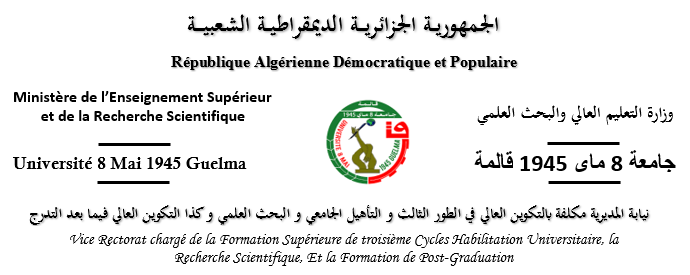 الملحـــق رقــم 6استمـــارة رفع التحفظات بعد المناقشةالسنة الجامعية:	 الكلية أو المعهد:	 القسم:	 معلومات خاصة بطالب الدكتوراه:اسم ولقب المترشح:	 عنوان الأطروحة:		معلومات خاصة برئيس اللجنة (الخبير):                      الاسـم واللـقب:	الرتبـة:	 مكــان العمل:	بناء على محضر مناقشة الأطروحة المذكورة أعلاه، الذي سجل التحفظات التالية:وبعد متابعة التعديلات والتصحيحات التالية:أصرح بصفتي رئيس لجنة المناقشة، أن الأطروحة المذكورة قد استوفت شروط مناقشتها، وتؤهل صاحبها لتقديم ملفه للحصول على شهادة الدّكتوراه.في:  ...............................رئيس لجنة المناقشة: (الاسم واللقب والإمضاء)